Trick or Treat On Havana Street at The Gardens on Havana Map • October 26, 2019 12-4pm or while candy supplies last • See List of Participating Stores Below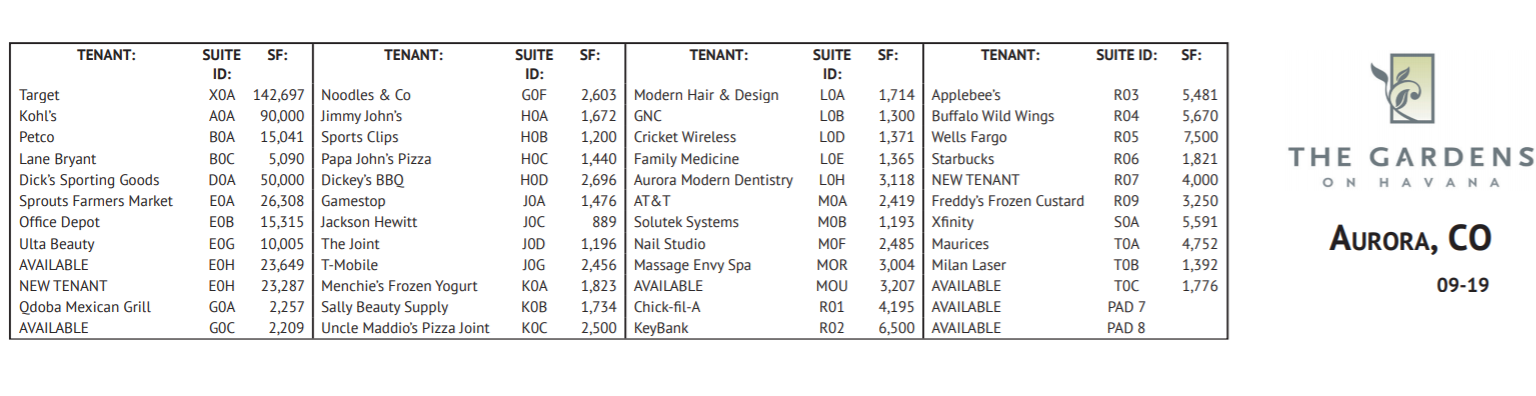 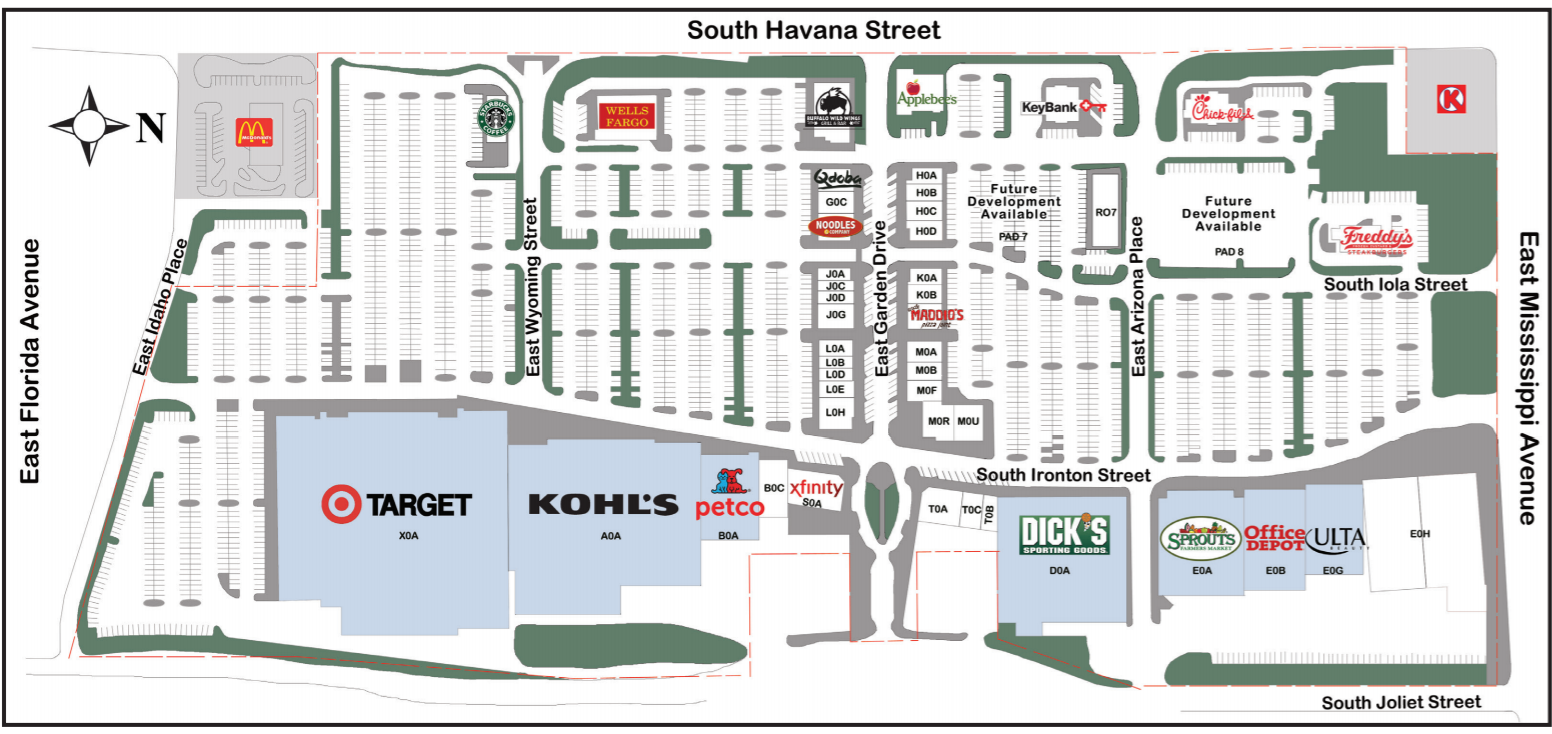 Applebee's Neighborhood Grill + BarAppifixAT&TAurora Modern DentistryBuffalo Wild WingsChick Fil ACricket WirelessDickey's BBQDick's Sporting GoodsFamily Medicine of the RockiesFreddy's Frozen Custard & SteakburgersGame StopJimmy John'sKohl'sMassage EnvyMaurice'sMenchie'sModern HairNail StudioNoodle's & CompanyOffice DepotPapa John'sPetcoNO CANDY – Lane Bryant, Wells Fargo, Xfinity/Comcast, Qdoba, Key Bank & McDonaldsSally Beauty SupplySports ClipsSproutsStarbucksTargetThe JointT-MobileUlta BeautyUncle Maddios